Р А С П О Р Я Ж Е Н И Еот 01.02.2020   № 208-рг. МайкопО проведении перерегистрации граждан, состоящих на учете в качестве нуждающихся в предоставлении жилых помещенийВо исполнение ст. 8 Закона Республики Адыгея от 20.01.2006              № 400 «О порядке ведения органами местного самоуправления учета граждан в качестве нуждающихся в жилых помещениях, предоставляемых по договорам социального найма»: 1. Отделу жилищных отношений Комитета по управлению имуществом муниципального образования «Город Майкоп» в течение 2021 года проводить перерегистрацию граждан, состоящих в Администрации муниципального образования «Город Майкоп» на учете в качестве нуждающихся в жилых помещениях. 2. Результаты перерегистрации рассматривать на заседании Комиссии по жилищным вопросам Администрации муниципального образования «Город Майкоп» с принятием решения о правомерности нахождения граждан на учете в качестве нуждающихся в предоставлении жилых помещений. 3. Опубликовать настоящее распоряжение в газете «Майкопские новости» и разместить на официальном сайте Администрации муниципального образования «Город Майкоп». 4. Настоящее распоряжение вступает в силу со дня его официального опубликования.Исполняющий обязанностиГлавы муниципального образования«Город Майкоп»                                                                           С.В. Стельмах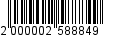 Администрация муниципального образования «Город Майкоп»Республики Адыгея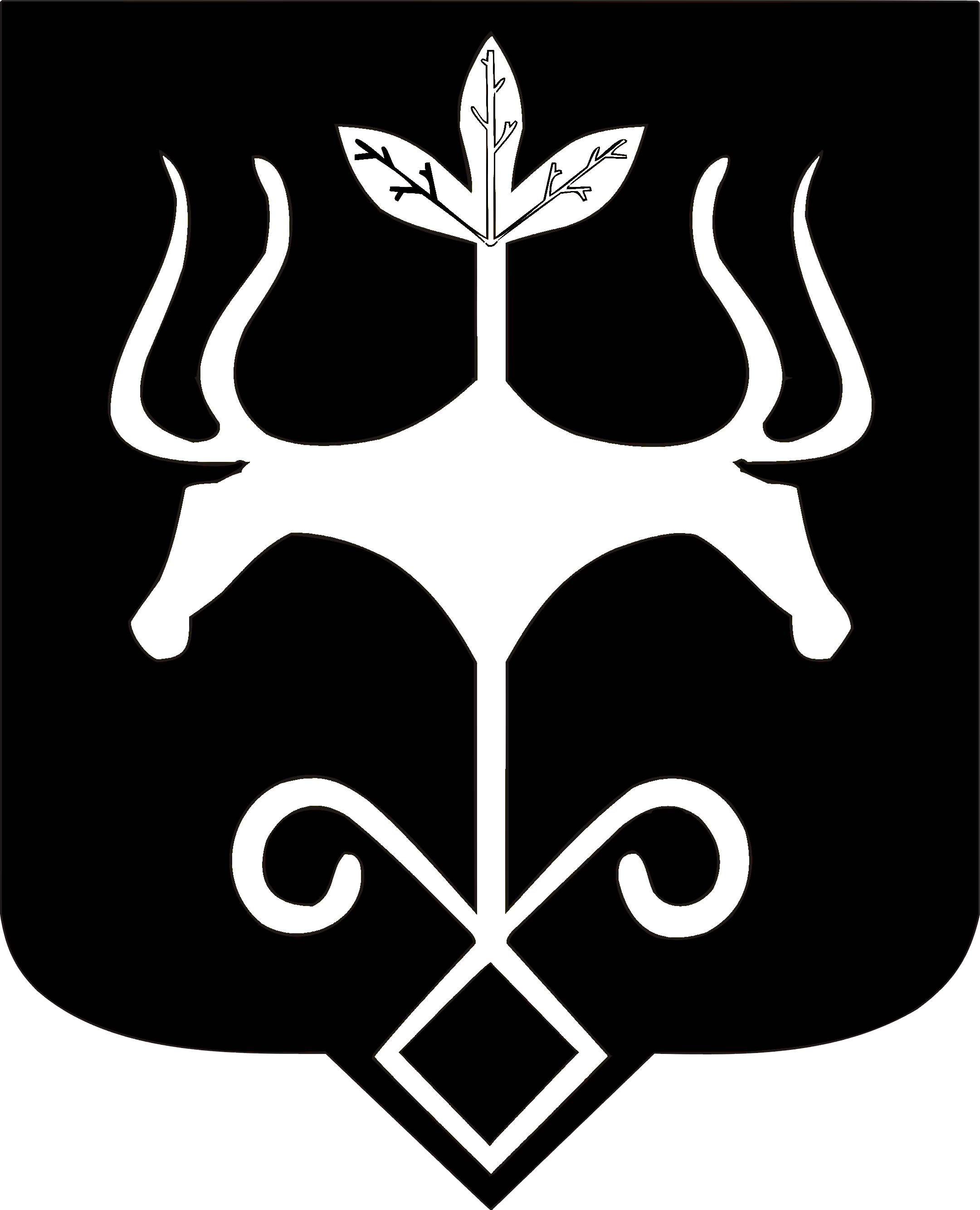 Адыгэ Республикэммуниципальнэ образованиеу «Къалэу Мыекъуапэ» и Администрацие